SIBIN 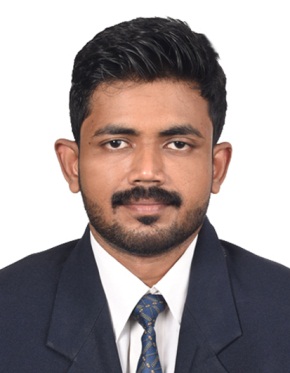 Accounts AssistantEmail: sibin.378861@2freemail.com C/o-PH NO: +971504973598JOB OBJECTIVETo seek a challenging position as an Accountantin a progressive and reputedOrganization &eager to contribute a strong finance, accounting and administrative background to support the success of the organization. Summary of Skills & Experience Hands on experience on TallyBasic Accounting knowledgeMS Excel skillsWritten Communication SkillsPROFESSIONAL EXPERIENCE:14 PEAKS EVENTS:14 Peak Events, is one of India’s leading Event Management Company offering multi-disciplinary services across globe and has many corporate companies in its client base.Accounts Assistant (August 2017-Till Date)Maintains Accounts payable recordsPrepare monthly close of the financial profitsAssist in the preparation of annual financial reportsIn charge of all accounting functionsResponsible for the financial transaction Responsible for the distribution of invoicesInterior Expressions: Interior Expression is into manufacturing of architectural furniture’s, interior designing & decoration unitAccounts Assistant. (July 2013 – July 2017)Performing accounts payable functions.Managing accounts and generating weekly checks for vendors.Assisted accountant for budgets, payrolls, forecasting, accounts payable and receivable.Manage company accounts and tax returns for audit.Ensured compliance accounting deadlines.Expertise in handling purchases and ledger reconciliation.Data Entry and Book-keeping functions.Issuance of Receipts and maintenance of cash on imprest basis.EDUCATION Master of Business Administration in Finance Management From Bharathiar University-2016Bachelors of Commerce (Specialization in Computer Application) From Bharathiar University-2013   Plus Two (Commerce) ACS EMHSS, Kaloor-2008   10thGrade  ACS EMHSS, Kaloor-2006TECHNICAL SKILLSMS OfficeMS ExcelTallySTRENGTHPositive attitude, team player and communication skills.Adapts quickly and positively to changing environment.Hard working, analytical approach and multitasking.Attention to detail.Streamlining workflow and creating a spirit of team work environment to enhance profitability.OTHER ACCOMPLISHMENTSParticipated in numerous sports events in School and District levelsParticipated in School art fest in District level.PERSONAL INFORMATIONNationality 					: IndianAge & Date of Birth				: 28, 11th April 1989Languages known				: English, Hindi, Malayalam Marital Status					: SingleDECLARATION:I hereby declare that all the above statements are true to the best of my knowledge and belief.